     	Направляю Вам повестку десятого очередного заседания Совета депутатов Карталинского городского поселения, которое состоится 22 июня 2021 года в 14:00 часов местного времени в малом зале администрации Карталинского муниципального района.  О внесении изменений и дополнений в решения Совета депутатов Карталинского городского поселения (В.Н. Верета)О внесении изменений и дополнений в решение Совета депутатов Карталинского городского поселения от 23.12.2020 года №29 «О бюджете Карталинского городского поселения на 2021 год и на плановый период 2022 и 2023 годов» (Н.Н. Свертилова)О плате за жилое помещение на территории Карталинского городского поселения (В.Н. Верета, А.А. Аскеров)РазноеПрошу не планировать командировки и другие мероприятия в этот день.Председатель  Совета депутатовКарталинского городского поселения                                 Е.В. Протасова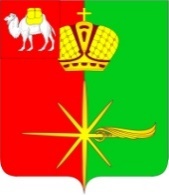 Депутатам Совета депутатов Карталинского городского поселенияГлаве Карталинскогомуниципального районаА.Г. ВдовинуГлаве Карталинского городского поселенияВ.Н. ВеретаПредседателю Собрания депутатовКарталинского муниципального районаЕ.Н. СлинкинуКарталинскому городскому прокуроруС.П. Чеурину